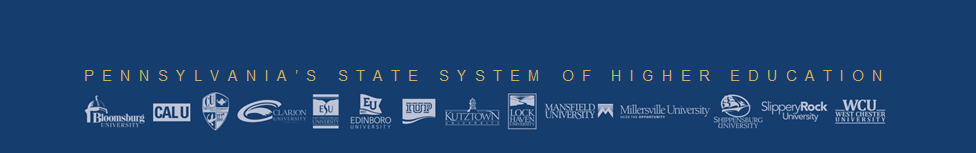 Pennsylvania State System of Higher Education2023 Syed R. Ali-Zaidi Award for Academic ExcellenceNomination Information and Selection CriteriaA.	Nomination PacketThe nomination packet should consist of the following:A nomination letter from the institution’s president.An essay* written by the nominee addressing how the university prepared him/her for the next career step and what that next step will be.The nominee’s latest transcript (a copy is acceptable-does not have to be certified)The nominee’s vita or résumé.Two letters of recommendation, preferably from university faculty.*The essay should not exceed two double-spaced pages using 12-point type. B.	Criteria for the AwardEach nomination is evaluated using the following criteria: Outstanding academic performance in the academic major and in other areasof study.Recognition of scholarship by members of the university faculty.Participation in extra/co-curricular activities during undergraduate years.Quality of the nominee’s essay.C.	Finalists:All finalists will be asked to allow the PASSHE Foundation to create a short video featuring the finalist and his/her achievements.D.	DeadlineThe State System University Presidents should upload their letter of nomination and all other supporting materials, including the nominee’s essay, no later than Friday, January 13, 2023, to Scholarship Manager. One person from your office will need to create an account to upload the documentation. Instructions for creating an account are included with this email.Questions regarding the award and/or process should be directed to Maureen Uleau (717) 720-4224 or muleau@passhe.edu. Questions regarding Scholarship Manager should be directed to Robert Nelson at RNelson@thepafoundation.org or by calling (717) 720-4065.Note: For security purposes, please do not transmit a nominee’s social security number.